Tabla de Actualización y Conservación 2019Obligaciones comunes de transparencia Art. 70 LGTAIPObligaciones específicas de transparencia Art. 75 LGTAIP 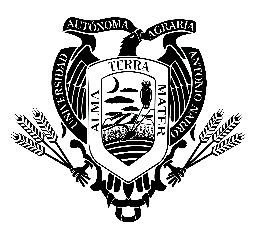 Universidad Autónoma Agraria Antonio NarroFRACCION PERIODOOBSERVACIONESART 70 F ITRIMESTRALCONSERVAR EN EL SITIO DE INTERNET  INFORMACIÓN VIGENTEART 70 F IITRIMESTRALCONSERVAR EN EL SITIO DE INTERNET  INFORMACIÓN VIGENTE ART 70 F IIITRIMESTRALCONSERVAR EN EL SITIO DE INTERNET  INFORMACIÓN VIGENTEART 70 F VIITRIMESTRALCONSERVAR EN EL SITIO DE INTERNET  INFORMACIÓN VIGENTEART 70 F VIIITRIMESTRALCONSERVAR EN EL SITIO DE INTERNET INFORMACION DEL EJERCICIO EN CURSO Y LA CORRESPONDIENTE AL EJERCICIO ANTERIORART 70 F IXTRIMESTRALCONSERVAR EN EL SITIO DE INTERNET INFORMACION DEL EJERCICIO EN CURSO Y LA CORRESPONDIENTE AL EJERCICIO ANTERIORART 70 F XTRIMESTRALCONSERVAR EN EL SITIO DE INTERNET INFORMACION VIGENTEART 70 F XITRIMESTRALCONSERVAR EN EL SITIO DE INTERNET INFORMACION DEL EJERCICIO EN CURSO Y LA CORRESPONDIENTE AL EJERCICIO ANTERIORART 70 F XIITRIMESTRALCONSERVAR EN EL SITIO DE INTERNET INFORMACION DEL EJERCICIO EN CURSO Y LA CORRESPONDIENTE AL EJERCICIO ANTERIORART 70 F XIIITRIMESTRALCONSERVAR EN EL SITIO DE INTERNET INFORMACION VIGENTEART 70 F XVTRIMESTRALCONSERVAR EN EL SITIO DE INTERNET INFORMACION DEL EJERCICIO EN CURSO Y LA CORRESPONDIENTE A LOS 2 EJERCICIOS ANTERIORESART 70 F XVITRIMESTRALCONSERVAR EN EL SITIO DE INTERNET EN CUANTO A LA NORMATIVIDAD, LA INFORMACION VIGENTE, RESPECTO A LOS RECURSOS ENTREGADOS A SINDICATOS, INFORMACION DEL EJERCICIO EN CURSO Y LA CORRESPONDIENTE A LOS 2 EJERCICIOS ANTERIORES.ART 70 F XVIITRIMESTRALCONSERVAR EN EL SITIO DE INTERNET INFORMACION DEL EJERCICIO EN CURSO, EN EL CASO DE LAS SANCIONES, CONSERVAR LA CORRESPONDIENTE A 2 EJERCICIOS ANTERIORESART 70 F XVIIITRIMESTRALCONSERVAR EN EL SITIO DE INTERNET INFORMACION DEL EJERCICIO EN CURSO Y LA CORRESPONDIENTE A LOS 2 EJERCICIOS ANTERIORESART 70 F XIXTRIMESTRALCONSERVAR EN EL SITIO DE INTERNET INFORMACION VIGENTEART 70 F XXTRIMESTRALCONSERVAR EN EL SITIO DE INTERNET INFORMACION VIGENTEART 70 F XXITRIMESTRALCONSERVAR EN EL SITIO DE INTERNET INFORMACION DEL EJERCICIO EN CURSO Y LA CORRESPONDIENTE A 6 EJERCICIOS ANTERIORESART 70 F XXIIITRIMESTRALCONSERVAR EN EL SITIO DE INTERNET INFORMACION DEL EJERCICIO EN CURSO Y LA CORRESPONDIENTE A 2 EJERCICIOS ANTERIORESART 70 F XXIVTRIMESTRALCONSERVAR EN EL SITIO DE INTERNET INFORMACION GENERADA EN EL EJERCICIO EN CURSO Y LA CORRESPONDIENTE A LAS AUDITORIAS REALIZADAS EN LOS 3 EJERCICIOS ANTERIORESART 70 F XXVITRIMESTRALCONSERVAR EN EL SITIO DE INTERNET INFORMACION DEL EJERCICIO EN CURSO  Y LA CORRESPONDIENTE A 2 EJERCICIOS ANTERIORESART 70 F XXVIITRIMESTRALCONSERVAR EN EL SITIO DE INTERNET INFORMACION DEL EJERCICIO EN CURSO Y LA CORRESPONDIENTE A 2 EJERCICIOS ANTERIORESART 70 F XXVIIITRIMESTRALCONSERVAR EN EL SITIO DE INTERNET INFORMACION VIGENTE, LA GENERADA EN EL EJERCICIO EN CURSO Y LA CORRESPONDIENTE A 2 EJERCICIOS ANTERIORESART 70 F XXIXTRIMESTRALCONSERVAR EN EL SITIO DE INTERNET INFORMACION DEL EJERCICIO EN CURSO Y LA CORRESPONDIENTE A 2 EJERCICIOS ANTERIORESART 70 F XXXTRIMESTRALCONSERVAR EN EL SITIO DE INTERNET INFORMACION GENERADA EN EL EJERCICIO EN CURSO Y LA CORRESPONDIENTE A LOS ULTIMOS 6 EJERCICIOSART 70 F XXXITRIMESTRALCONSERVAR EN EL SITIO DE INTERNET INFORMACION DEL EJERCICIO EN CURSO Y LA CORRESPONDIENTE A LOS ULTIMOS 6 EJERCICIOSART 70 F XXXIITRIMESTRALCONSERVAR EN EL SITIO DE INTERNET INFORMACION DEL EJERCICIO EN CURSO Y LA CORRESPONDIENTE AL EJERCICIO INMEDIATO ANTERIORART 70 F XXXVTRIMESTRALCONSERVAR EN EL SITIO DE INTERNET LA INFORMACION GENERADA EN EL EJERCICIO EN CURSO A PARTIR DE LA NOTIFICACION DE LA RECOMENDACIÓN Y/O SENTENCIA. UNA VEZ CONCLUIDO EL SEGUIMIENTO DE LA RECOMENDACIÓN Y/O SENTENCIA CONSERVAR LA INFORMACION DURANTE 2 EJERCICIOSART 70 F XXXVITRIMESTRALCONSERVAR EN EL SITIO DE INTERNET INFORMACION DEL EJERCICIO EN CURSO Y LA CORRESPONDIENTE AL EJERCICIO ANTERIORART 70 F XXXVIITRIMESTRALCONSERVAR EN EL SITIO DE INTERNET INFORMACION DEL EJERCICIO EN CURSO Y LA CORRESPONDIENTE AL EJERCICIO ANTERIORART 70 F XXXVIIITRIMESTRALCONSERVAR EN EL SITIO DE INTERNET INFORMACION DEL EJERCICIO EN CURSO Y LA CORRESPONDIENTE A LOS 2 EJERCICIOS ANTERIORESART 70 F XLITRIMESTRALCONSERVAR EN EL SITIO DE INTERNET INFORMACION DEL EJERCICIO EN CURSO Y LA CORRESPONDIENTE A 2 EJERCICIOS ANTERIORESART 70 F XLIITRIMESTRALCONSERVAR EN EL SITIO DE INTERNET INFORMACION DEL EJERCICIO EN CURSO Y LA CORRESPONDIENTE AL EJERCICIO INMEDIATO ANTERIORART 70 F XLIIITRIMESTRALCONSERVAR EN EL SITIO DE INTERNET INFORMACION VIGENTE Y LA CORRESPONDIENTE A 2 EJERCICIOS ANTERIORESART 70 F XLVIIITRIMESTRALCONSERVAR EN EL SITIO DE INTERNET INFORMACION VIGENTEPERIODO DE ACTUALIZACION    SEMESTRALPERIODO DE ACTUALIZACION    SEMESTRALPERIODO DE ACTUALIZACION    SEMESTRALART 70 F XXXIVSEMESTRALCONSERVAR EN EL SITIO DE INTERNET INFORMACION VIGENTE Y LA CORRESPONDIENTE AL SEMESTRE ANTERIOR CONCLUIDOART 70 F XXXIXSEMESTRALCONSERVAR EN EL SITIO DE INTERNET INFORMACION DEL EJERCICIO EN CURSO Y LA CORRESPONDIENTE AL EJERCICIO ANTERIORART 70 F XLIVSEMESTRALCONSERVAR EN EL SITIO DE INTERNET INFORMACION QUE SE GENERE EN EL EJERCICIO EN CURSO Y LA CORRESPONDIENTE AL EJERCICIO ANTERIORPERIODO DE ACTUALIZACION    ANUALPERIODO DE ACTUALIZACION    ANUALPERIODO DE ACTUALIZACION    ANUALART 70 F IVANUALCONSERVAR EN EL SITIO DE INTERNET  INFORMACION DEL EJERCICIO EN CURSO Y LA CORRESPONDIENTE A  LOS 6 EJERCICIOS ANTERIORESART 70 F VANUALCONSERVAR EN EL SITIO DE INTERNET INFORMACION  DEL  EJERCICIO EN CURSO Y LA CORRESPONDIENTE A LOS 6 EJERCICIOS ANTERIORESART 70 F VIANUALCONSERVAR EN EL SITIO DE INTERNET INFORMACION  DEL  EJERCICIO EN CURSO Y LA CORRESPONDIENTE A LOS 6 EJERCICIOS ANTERIORESART 70 F XXVANUALCONSERVAR EN EL SITIO DE INTERNET INFORMACION CORRESPONDIENTE  A LOS ULTIMOS 3 EJERCICIOS CONCLUIDOSART 70 F XLANUALCONSERVAR EN EL SITIO DE INTERNET INFORMACION GENERADA EN EL EJERCICIO EN CURSO Y LA CORRESPONDIENTE AL EJERCICIO ANTERIORART 70 F XLVANUALCONSERVAR EN EL SITIO DE INTERNET INFORMACION VIGENTEART 75 F ISEMESTRALCONSERVAR EN EL SITIO DE INTERNET INFORMACIÓN VIGENTE Y LA DEL PLAN ANTERIORART 75 F IISEMESTRALCONSERVAR EN EL SITIO DE INTERNET INFORMACIÓN VIGENTEART 75 F IVTRIMESTRALCONSERVAR EN EL SITIO DE INTERNET INFORMACIÓN VIGENTEART 75 F VTRIMESTRALCONSERVAR EN EL SITIO DE INTERNET INFORMACIÓN VIGENTEART 75 F VITRIMESTRALCONSERVAR EN EL SITIO DE INTERNET INFORMACIÓN VIGENTEART 75 F VIITRIMESTRALCONSERVAR EN EL SITIO DE INTERNET INFORMACIÓN VIGENTEART 75 F VIIISEMESTRALCONSERVAR EN EL SITIO DE INTERNET INFORMACIÓN VIGENTE Y DOS EJERCICIOS ANTERIORESART 75 F IXSEMESTRALCONSERVAR EN EL SITIO DE INTERNET INFORMACIÓN VIGENTE